                проект 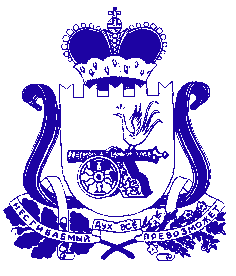 АДМИНИСТРАЦИЯ ЛЕНИНСКОГО СЕЛЬКОГО ПОСЕЛЕНИЯ  
ПОЧИНКОВСКОГО  РАЙОНА  СМОЛЕНСКОЙ ОБЛАСТИП О С Т А Н О В Л Е Н И ЕОт                 № Об утверждении Порядка предоставления сведений об адресах сайтов и (или) страниц сайтов в информационно-телекоммуника-ционной сети «Интернет», на которых лица, претендующие на замещение должности муниципальной службы, и муниципальные служащие размещали общедоступную информацию, а также данные, позволяющие их идентифицироватьВ соответствии со статьей 15.1 Федерального закона от 02.03.2007 № 25-ФЗ «О муниципальной службе в Российской Федерации», Уставом Ленинского сельского поселения Починковского района Смоленской областиАдминистрация Ленинского сельского поселения Починковского района Смоленской области п о с т а н о в л я е т:Утвердить прилагаемый Порядок предоставления сведений об адресахсайтов и (или) страниц сайтов в информационно-телекоммуникационной сети «Интернет», на которых лица, претендующие на замещение должности муниципальной службы, и муниципальные служащие размещали общедоступную информацию, а также данные, позволяющие их идентифицировать.Настоящее постановление подлежит обнародованию, размещению на официальном сайте Администрации в информационно-телекоммуникационной сети Интернет и распространяет свое действие на правоотношения, возникшие с 1 января 2017 года.Глава муниципального образованияЛенинского сельского поселения Починковского района Смоленской области                                          А.И.ИзаковУтвержденПостановлением АдминистрацииЛенинского сельского поселенияПочинковского районаСмоленской областиот 18.04.2017 № 15 ПОРЯДОКпредоставления сведений об адресах сайтов и (или) страниц сайтов в информационно-телекоммуникационной сети «Интернет», на которых лица, претендующие на замещение должности муниципальной службы, и муниципальные служащие размещали общедоступную информацию, а также данные, позволяющие их идентифицировать1. Настоящий порядок определяет предоставления  гражданами, претендующими на замещение должностей муниципальной службы и муниципальными служащими Администрации Ленинского сельского поселения Починковского района Смоленской области (далее – граждане и муниципальные служащие) сведений об адресах сайтов и (или) страниц сайтов в информационно-телекоммуникационной сети «Интернет», на которых указанные лица размещали общедоступную информацию, а также данные, позволяющие их идентифицировать.2. Сведения об адресах сайтов и (или) страниц сайтов в информационно-телекоммуникационной сети "Интернет", на которых гражданин, претендующий на замещение должности муниципальной службы, муниципальный служащий размещали общедоступную информацию, а также данные, позволяющие их идентифицировать, представителю нанимателя представляют:1) гражданин, претендующий на замещение должности муниципальной службы, при поступлении на службу за три календарных года, предшествующих году поступления на муниципальную службу;2) муниципальный служащий  ежегодно за календарный год, предшествующий году представления указанной информации, за исключением случаев размещения общедоступной информации в рамках исполнения должностных обязанностей муниципального служащего.3. Сведения, указанные в пункте 2 настоящего Порядка, представляются гражданами, претендующими на замещение должности муниципальной службы, при поступлении на муниципальную службу, а муниципальными служащими - не позднее 1 апреля года, следующего за отчетным.Сведения, указанные в пункте 2 настоящего Порядка, представляются по форме, установленной Распоряжением Правительства РФ от 28 декабря 2016 г. N 2867-р.4. Указанные в пункте 2 настоящего Порядка сведения предоставляются гражданами и муниципальными служащими в Администрацию Ленинского  сельского поселения Починковского района Смоленской области.5. В случае если граждане и муниципальные служащие обнаружили, что в представленных ими сведениях не отражены или не полностью отражены какие-либо сведения либо имеются ошибки, они вправе представить уточненные сведения в порядке, установленном настоящим Порядком.6. В случае непредставления по объективным причинам гражданами и муниципальными служащими, сведений, указанных в пункте 2 настоящего Порядка, данный факт подлежит рассмотрению комиссией по соблюдению требований к служебному поведению муниципальных служащих Администрации Ленинского сельского поселения и урегулированию конфликта интересов.7. Проверка достоверности и полноты сведений, указанных в пункте 2 настоящего Порядка, осуществляется в соответствии с законодательством Российской Федерации.8. Сведения, указанные в пункте 2 настоящего Порядка, представляемые гражданами и муниципальными служащими, и информация о результатах проверки достоверности и полноты этих сведений приобщаются к личному делу муниципального служащего. 9. В случае непредставления или представления заведомо ложных сведений, указанных в пункте 2 настоящего Порядка, граждане и муниципальные служащие несут ответственность в соответствии с законодательством Российской Федерации.